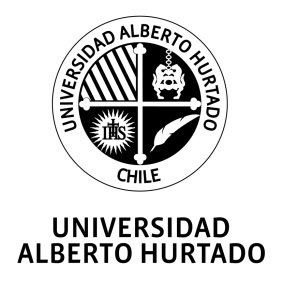 VICERRECTORÍA DE INVESTIGACIÓN Y POSTGRADODirección de Investigación Y PublicacionesFONDO DE ASISTENCIA A CONGRESOS Y SEMINARIOS EN EL EXTRANJEROPauta de EvaluaciónNombre del postulanteUnidad académicaFacultadESCALA DE EVALUACIÓNESCALA DE EVALUACIÓNESCALA DE EVALUACIÓN- Asigne un puntaje del 0 al 5, según la siguiente escala- Evalúe a partir del Formulario de postulación y sus documentos adjuntos- No se adjudicarán propuestas con puntaje menor a 4 (Si se llegara a disponer de fondos, se evaluará la pertinencia de financiar propuestas con puntaje entre 3.5 y 3.9). - Asigne un puntaje del 0 al 5, según la siguiente escala- Evalúe a partir del Formulario de postulación y sus documentos adjuntos- No se adjudicarán propuestas con puntaje menor a 4 (Si se llegara a disponer de fondos, se evaluará la pertinencia de financiar propuestas con puntaje entre 3.5 y 3.9). - Asigne un puntaje del 0 al 5, según la siguiente escala- Evalúe a partir del Formulario de postulación y sus documentos adjuntos- No se adjudicarán propuestas con puntaje menor a 4 (Si se llegara a disponer de fondos, se evaluará la pertinencia de financiar propuestas con puntaje entre 3.5 y 3.9). PuntajeCategoríaDefinición5ExcelenteLa propuesta cumple/aborda de manera sobresaliente todos los aspectos relevantes del criterio en cuestión. Cualquier debilidad es muy menor4 o 4.5Muy buenoLa propuesta cumple/aborda los aspectos del criterio de muy buena manera, aun cuando son posibles ciertas mejoras3 o 3.5BuenoLa propuesta cumple/aborda los aspectos del criterio de buena manera, aunque se requieren algunas mejoras2 o 2.5RegularLa propuesta cumple/aborda en términos generales los aspectos del criterio, pero existen importantes deficiencias1 o 1.5DeficienteLa propuesta no cumple/aborda adecuadamente los aspectos del criterio o hay graves deficiencias inherentes0 o 0.5No CalificaLa propuesta no cumple/aborda el criterio bajo análisis o no puede ser evaluada debido a la falta de antecedentes o información incompletaPONDERACIÓN DEL CRITERIOPONDERACIÓN DEL CRITERIOASPECTOS A EVALUARPUNTAJE(0-5)Pauta generalTramo inicialASPECTOS A EVALUARPUNTAJE(0-5)10%25%Calidad de la ponencia presentada (coherencia, claridad, solidez, etc.) 20%25%Relevancia de la actividad para la propia investigación del académico15%15%Articulación con instituciones, centros, redes o equipos de investigación en el extranjero10%10%Justificación de recursos solicitados15%15%Publicación académica y/o postulación a fondo concursable comprometidos como resultado de la actividad10%-Adjudicación de proyectos de investigación últimos 5 años- Fondos externos programa FONDECYT = 8 puntos IR y 6 punto co-inv- Otros fondos externos = 6 puntos IR y 4 puntos co-inv- Fondos internos (DIP) = 3 puntos IR y 2 puntos co-inv10%-Publicaciones** últimos 5 años- Libro (con referato certificado) = 6 puntos- Artículo WOS-ISI = 4 puntos- Artículo SCOPUS = 3 puntos- Artículo SciELO = 2 puntos- Artículo otros índices = 1 punto- Capítulo de libro (con referato certificado) = 1 punto10%10%Año última adjudicación del fondo- Año anterior = 1 punto- 2 a 4 años atrás = 2,5 puntos- 5 o más años = 5 puntos100%100%PUNTAJE TOTALOTROS ASPECTOS A CONSIDERAROTROS ASPECTOS A CONSIDERAROTROS ASPECTOS A CONSIDERAROTROS ASPECTOS A CONSIDERAROTROS ASPECTOS A CONSIDERAROTROS ASPECTOS A CONSIDERARAcadémico en “tramo inicial”, según definición de las bases respectivasAcadémico en “tramo inicial”, según definición de las bases respectivasSÍSÍSÍAcadémico en “tramo inicial”, según definición de las bases respectivasAcadémico en “tramo inicial”, según definición de las bases respectivasNONONOPertinencia con las líneas de investigación de la respectiva unidad académicaPertinencia con las líneas de investigación de la respectiva unidad académicaSÍSÍSÍPertinencia con las líneas de investigación de la respectiva unidad académicaPertinencia con las líneas de investigación de la respectiva unidad académicaNONONOPertinencia con las líneas de investigación de la respectiva unidad académicaPertinencia con las líneas de investigación de la respectiva unidad académicaPARCIALPARCIALPARCIALEl postulante justifica la relevancia del evento en el contexto de la disciplinaEl postulante justifica la relevancia del evento en el contexto de la disciplinaSÍSÍSÍEl postulante justifica la relevancia del evento en el contexto de la disciplinaEl postulante justifica la relevancia del evento en el contexto de la disciplinaNONONOSi la postulación no cuenta con recursos pecuniarios complementarios, ¿se recomienda el financiamiento total?Si la postulación no cuenta con recursos pecuniarios complementarios, ¿se recomienda el financiamiento total?SÍSÍSÍSi la postulación no cuenta con recursos pecuniarios complementarios, ¿se recomienda el financiamiento total?Si la postulación no cuenta con recursos pecuniarios complementarios, ¿se recomienda el financiamiento total?NONONOMÉRITO DE LA POSTULACIÓNMÉRITO DE LA POSTULACIÓNMÉRITO DE LA POSTULACIÓNMÉRITO DE LA POSTULACIÓNMÉRITO DE LA POSTULACIÓNMÉRITO DE LA POSTULACIÓNNúmero total de postulantes de la misma unidad académica Número total de postulantes de la misma unidad académica Número total de postulantes de la misma unidad académica Lugar que ocupa el postulante en el ranking de su misma unidad académica Lugar que ocupa el postulante en el ranking de su misma unidad académica Lugar que ocupa el postulante en el ranking de su misma unidad académica Basado en su evaluación final, ¿recomienda su selección?Basado en su evaluación final, ¿recomienda su selección?Basado en su evaluación final, ¿recomienda su selección?SÍBasado en su evaluación final, ¿recomienda su selección?Basado en su evaluación final, ¿recomienda su selección?Basado en su evaluación final, ¿recomienda su selección?NOJustifique brevemente